『Lecture.5　日本の社会問題を知ろう』ワークシート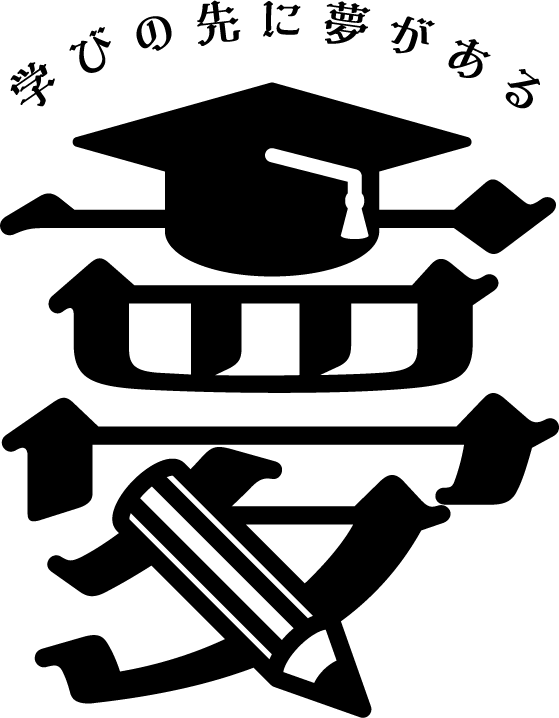 ★白書を調べてみましょう。○何の白書を開きましたか？○白書に書いてある社会問題の原因にはどのようなことが考えられますか？○自分が解決したいと思う日本の社会問題は何ですか？高校名クラス出席番号名前